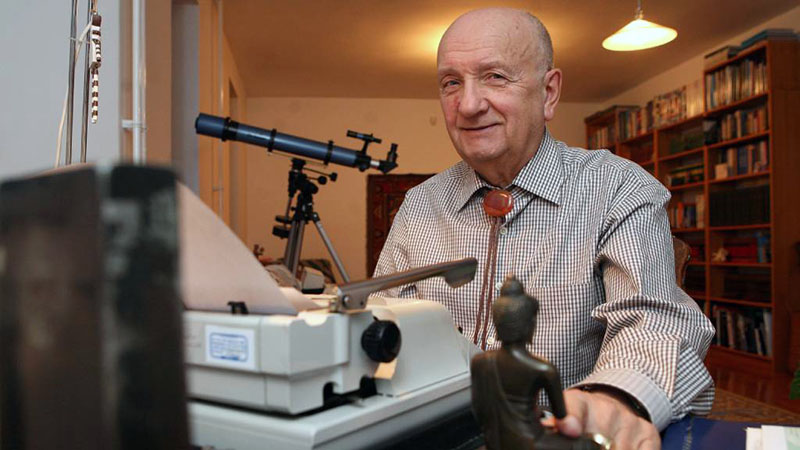 Lőrincz L. László„A gonosz nem ördög, nem kísértet és nem négykezű rém, hanem lelkünk egy része, amely bennünk lakik, és néha-néha bizony kiszabadul belőlünk.”A kvíz beküldési határideje 2021.06.30.A helyes megfejtők között minden hónap végén könyvjutalmat sorsolunk ki.Köszönjük Lőrincz L. Lászlónak a júniusi irodalmi kvíz kérdéseit. Reméljük, olvasóinknak is izgalmas ez a forma, amikor a szerző maga fogalmazza meg a kvíz-kérdéseket életművéről. Megtisztelő, hogy LLL is csatlakozott játékunkhoz!Melyik volt Leslie L. Lawrence első, ilyen néven írott könyve?Sindzse szemeA karvaly árnyékábanHuan-ti átkaMi Barbara del Sol foglalkozása?detektívbrazil napszemüvegáruscirkuszosKi az a Sindzse a tibeti mitológiában?A szerencse istene A fémek uraAz alvilág uraMelyik nemzet fia Domingos de Carvalho és mi a foglalkozása?portugál hajóskapitánybrazil labdarúgóportugál építészMelyik hegyet másszák meg a Himalájában a Sindzse szeme főhősei?Nanga ParbatKancsendzöngaK2Miket kedvel különösképpen a kolostorokon Domingos de Carvalho?a kolostortetőketa kolostorudvarokata kántáló termeketMi volt a rangja annak a brit, gyarmati katonának, aki életét vesztette a Himalájában és akinek a zsebében sejtenek valamit?kapitány, akinek aranyat gyanítanak a zsebébenezredes, akinek gyémántokat gyanítanak a zsebébenőrmester, akinek a zsebében egy fontos levelet sejtenekKik a „felhőharcosok”?manitukmocsikákcsacsapojákMilyen nemzetiségű a Fekete Hercegnő?arabrománbeloruszKicsoda a történelmi Drakula?Bram StokerFrancis T. DrakeVlad TepesA Kicsik című könyvnek melyik az „ellentét párja”?NagyokÓriásokNem kicsikKi fordítja Báthory Orsi emlékiratait magyarról angolra?Leslie L. LawrenceMcKinley professzorMr. Cyrus RickmanMi a neve annak az egyházi személynek, aki Báthory Orsi „nevelő apja” volt?Engelbert Hoffman tiszteletesÚjvári tiszteletesGrünwald testvér13+1. Melyik keleti ország egyetemén tanult Lőrincz L. László?India, VaranasiKína, CsangsaMongólia, UlánbátorKérjük, adja meg nevét és elérhetőségét!____________________________________________________________________________Amennyiben én nyerem meg a kvízt, az alábbi érdeklődési körömnek megfelelő könyveknek örülnék:____________________________________________________________________________(Aláírásommal kijelentem, hogy hozzájárulok, ahhoz, hogy a Csorba Győző Könyvtár (a továbbiakban: CSGYK) az irodalmi kvíz játék során megadott nevem és elérhetőségem a játék lebonyolításához szükséges mértékben és ideig kezelje, illetve nyertességem esetén nevem a CSGYK honlapján nyilvánosságra hozza. Tudomásom van arról, hogy a személyes adataimmal kapcsolatosan jogom van a tájékoztatáshoz, a hozzáféréshez, a helyesbítéshez, a törléshez, az adatkezelés korlátozásához és a jogorvoslathoz. Tudomásul veszem, hogy az adatkezeléssel kapcsolatos kérdéseimmel az adatvedelem@csgyk.hu e-mail címen élhetek jelzéssel. Tisztában vagyok azzal, hogy hozzájárulásom bármikor, indokolás nélkül visszavonhatom.) 